PB DE MATEMÁTICA(manhã)1/6NotaUNIDADE:_ 	PROFESSOR:	4º BIMESTRE/2010ALUNO(A):  	Nº  	TURMA:  	2º ano	Ensino Fundamental	DATA:	/_	_/_	_Total: 100 pontosA T E N Ç Ã OPreencha o cabeçalho de todas as páginas de sua prova.Não utilize corretor líquido e máquina de calcular.Evite pedir material emprestado durante a prova.Evite falar ou fazer barulho durante a prova, pois poderá atrapalhar seus amigos.Tenha capricho com sua letra.Faça a prova com calma, pensando bem antes de responder as questões. Não se esqueça de revê-las, antes de entregá-la.A Turma da Mônica resolveu comemorar o Natal de uma maneira muito especial!Questão 01:	(8 pontos / 2 cada)Muito animados, Mônica e seus amigos resolveram enfeitar o quintal. Veja os enfeites que trouxeram, observando a quantidade de cada um deles.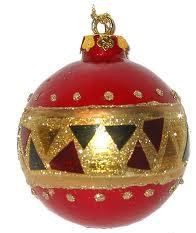 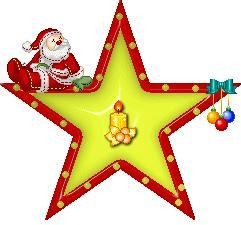 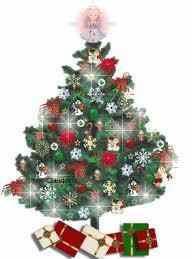 Agora, marque as respostas certas.(	) A quantidade de árvores é a quarta-parte da quantidade de estrelas. (	) A quantidade de estrelas é a metade da quantidade de bolas.(	) A quantidade de árvores é a quantidade de estrelas mais 1 unidade. (	) A quantidade de bolas é 1 dezena mais 6 unidades.Questão 02:	(12 pontos / 6 cada)O pai de Mônica deu a ela 25 reais e pediu-lhe que comprasse uma lembrancinha para os amigos Cascão, Cebolinha, Magali, Franjinha e para ela também.Veja quanto custa cada presente na tabela abaixo:Agora, responda.Quanto Mônica teria para gastar com o presente de cada criança?_	_Que conta você fez para chegar à resposta?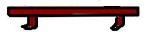 Organizando tudo para a grande noite de Natal, a mãe de Cascão pediu que ele arrumasse as nove garrafas de refrigerante, distribuindo-as, igualmente, nas prateleiras.Desenhe-as nas prateleiras e complete as lacunas a seguir.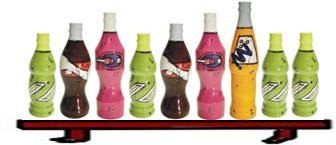 A festa terá _	_ garrafas de refrigerante.Cascão arrumou	_ garrafas em cada prateleira.No total são	_ prateleiras para arrumar.Você realizou a conta utilizando a:Adição	Subtração	DivisãoAs crianças participaram de todas as atividades com seus pais, principalmente recolhendo o lixo de suas brincadeiras diárias.Circule a terça-parte dos objetos abaixo e complete as informações a seguir, escrevendo o número de objetos que você circulou.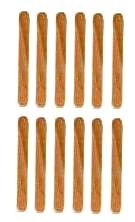 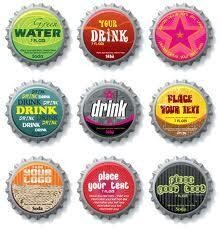 Terça-parte de 9 tampinhas:_	tampinhas.Terça-parte de 12 palitos de sorvete: 	_	palitos.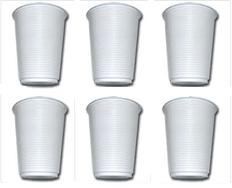 Terça-parte de 6 copos descartáveis: 	_	copos.Chegando  ao  final da  arrumação,  Magali  teve  uma  ótima  ideia.  Faria  um  hambúrguer caseiro. Para isso, precisava de uma receita.Se Magali fosse fazer hambúrguer para 8 pessoas, ou seja, a metade, como ficaria a receita? Complete-a.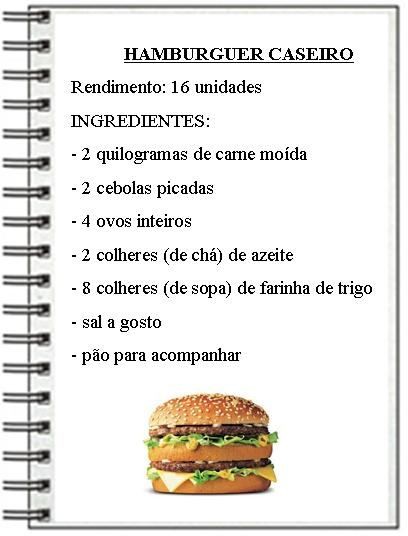 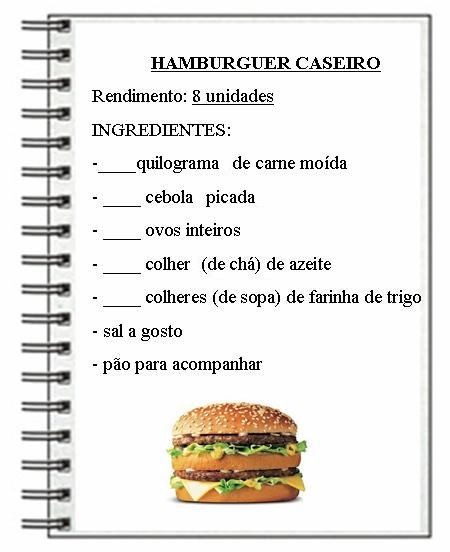 Questão 06:	(6 pontos / 3 cada)Cascão, preocupado por estar chegando a hora de tomar banho, calculava os minutos para o tal dilema.Ache o resultado das divisões e marque ( x ) no seu quociente.a)	(	) 4	(	) 7	(	) 8	(	) 3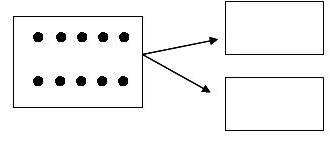 ● ● ● ● ● ● ●b)	(	) 5	(	) 7	(	) 3	(	) 4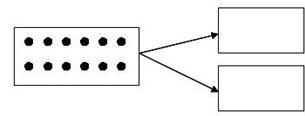 ● ● ● ● ● ● ●Cálculos:Questão 07:	(20 pontos / 10 cada)Antes de começar a festa, tinham que resolver alguns problemas.Para fazer a rabanada, foi comprado 2 pães e a quantidade rendeu 12 pedaços. Como na festa havia somente 2 pessoas que comiam rabanada, quantos pedaços cada uma comeu?Sentença matemática	CálculosR:  	Como criança gosta de docinhos, a mãe do Franjinha preparou 20 brigadeiros para 5 crianças comê-los, igualmente. Quantos doces cada criança irá comer?Sentença matemática	CálculosR:  	EnfeitesQuantidade161616888222BrinquedosValor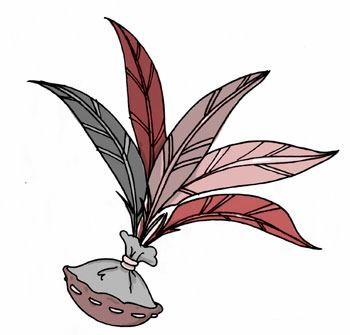 4 reais4 reais4 reais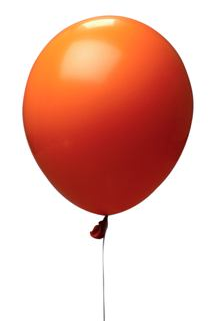 5 reais5 reais5 reais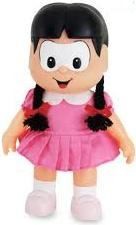 3 reais3 reais3 reais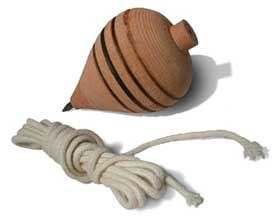 1 real1 real1 real